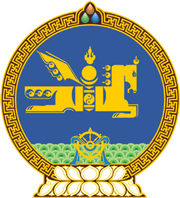 МОНГОЛ  УЛСЫН  ХУУЛЬ 2016  оны  02  сарын  05  өдөр				            Төрийн ордон, Улаанбаатар хот    Гаалийн албан татвараас     чөлөөлөх тухай1 дүгээр зүйл.Ази-Европын Дээд түвшний 11 дүгээр уулзалт /АСЕМ 11/-ын үйлчилгээнд ашиглах зориулалтаар импортоор оруулж байгаа суудлын автомашин, микроавтобус, тусгай зориулалтын автомашин, техник хэрэгслийг гаалийн албан татвараас чөлөөлсүгэй.2 дугаар зүйл.Гаалийн албан татвараас чөлөөлөх суудлын автомашин, микроавтобус, тусгай зориулалтын автомашин, техник хэрэгслийн тоо хэмжээ, төрөл, импортлогч хуулийн этгээдийн жагсаалтыг Монгол Улсын Засгийн газар  батална.3 дугаар зүйл.Энэ хуулийг 2016 оны 02 дугаар сарын 05-ны өдрөөс эхлэн дагаж мөрдөнө. МОНГОЛ УЛСЫН ИХ ХУРЛЫН ДАРГА 				З.ЭНХБОЛД 